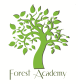 Forest Academy Long-Term Plan 2021-22Forest Academy Long-Term Plan 2021-22Forest Academy Long-Term Plan 2021-22Forest Academy Long-Term Plan 2021-22Forest Academy Long-Term Plan 2021-22Forest Academy Long-Term Plan 2021-22Forest Academy Long-Term Plan 2021-22Forest Academy Long-Term Plan 2021-22Year 1 and Year 2 (KS1) Cycle AYear 1 and Year 2 (KS1) Cycle AYear 1 and Year 2 (KS1) Cycle AYear 1 and Year 2 (KS1) Cycle AYear 1 and Year 2 (KS1) Cycle AYear 1 and Year 2 (KS1) Cycle AYear 1 and Year 2 (KS1) Cycle AYear 1 and Year 2 (KS1) Cycle ATermAutumn 1st Autumn 2nd Spring 1st Spring 2ndSpring 2ndSummer 1stSummer 1stSummer 2nd TopicAll About MePole to PoleAustralia Here We Come!Once Upon A TimeOnce Upon A TimeGreat ExplorersGreat ExplorersLondonEnglish Reading Y1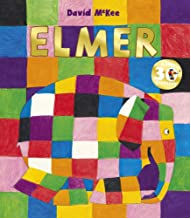 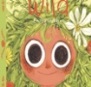 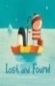 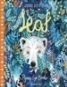 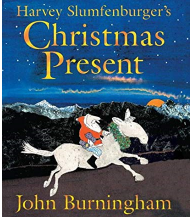 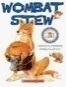 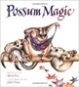 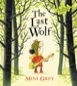 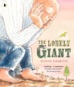 Shakespeare Week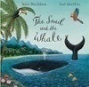 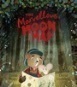 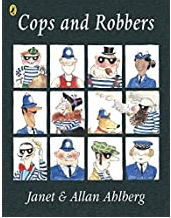 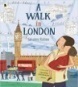 English Reading Y2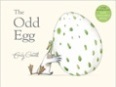 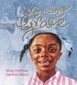 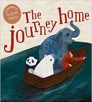 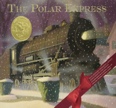 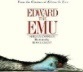 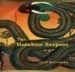 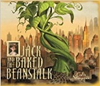 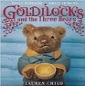 Shakespeare Week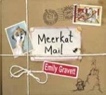 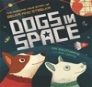 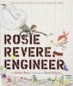 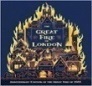 PoetryHappy Poem by James Carter (Pie Corbett – The Works)Kangaroos by Roger John Cotton(Pie Corbett – The Works)The Great Fire of London poem by George SzirtesEnglish WritingNational Curriculum objectives to be covered progressively using Jonathan Bond’s ‘English Planning Toolkit’ – termly objectives cover speaking and listening, reading and writing.Progression of text types, with a clear purpose for writing to be covered over the two-year cycle (Talk for Writing):National Curriculum objectives to be covered progressively using Jonathan Bond’s ‘English Planning Toolkit’ – termly objectives cover speaking and listening, reading and writing.Progression of text types, with a clear purpose for writing to be covered over the two-year cycle (Talk for Writing):National Curriculum objectives to be covered progressively using Jonathan Bond’s ‘English Planning Toolkit’ – termly objectives cover speaking and listening, reading and writing.Progression of text types, with a clear purpose for writing to be covered over the two-year cycle (Talk for Writing):National Curriculum objectives to be covered progressively using Jonathan Bond’s ‘English Planning Toolkit’ – termly objectives cover speaking and listening, reading and writing.Progression of text types, with a clear purpose for writing to be covered over the two-year cycle (Talk for Writing):National Curriculum objectives to be covered progressively using Jonathan Bond’s ‘English Planning Toolkit’ – termly objectives cover speaking and listening, reading and writing.Progression of text types, with a clear purpose for writing to be covered over the two-year cycle (Talk for Writing):National Curriculum objectives to be covered progressively using Jonathan Bond’s ‘English Planning Toolkit’ – termly objectives cover speaking and listening, reading and writing.Progression of text types, with a clear purpose for writing to be covered over the two-year cycle (Talk for Writing):National Curriculum objectives to be covered progressively using Jonathan Bond’s ‘English Planning Toolkit’ – termly objectives cover speaking and listening, reading and writing.Progression of text types, with a clear purpose for writing to be covered over the two-year cycle (Talk for Writing):National Curriculum objectives to be covered progressively using Jonathan Bond’s ‘English Planning Toolkit’ – termly objectives cover speaking and listening, reading and writing.Progression of text types, with a clear purpose for writing to be covered over the two-year cycle (Talk for Writing):MathsWhite Rose Maths LTPsWhite Rose Maths LTPsWhite Rose Maths LTPsWhite Rose Maths LTPsWhite Rose Maths LTPsWhite Rose Maths LTPsWhite Rose Maths LTPsWhite Rose Maths LTPsScience(PLAN)Animals Including HumansName and label parts of the human body. Say what part of the body is linked to each senseSeasonal ChangesObserve the changes in seasons.Animals Including HumansDescribe and compare the structure of different animals.PlantsPlant beans and observe how they grow over time.PlantsPlant beans and observe how they grow over time.Living Things and Their HabitatsExplore different habitats.Everyday MaterialsChildren to go on a materials hunt. They will identify and describe the different materials.Everyday MaterialsChildren to go on a materials hunt. They will identify and describe the different materials.Science(PLAN)Animals Including HumansName and label parts of the human body. Say what part of the body is linked to each senseSeasonal ChangesObserve the changes in seasons.Animals Including HumansDescribe and compare the structure of different animals.Science Week – whole school themeScience Week – whole school themeLiving Things and Their HabitatsExplore different habitats.Everyday MaterialsChildren to go on a materials hunt. They will identify and describe the different materials.Everyday MaterialsChildren to go on a materials hunt. They will identify and describe the different materials.ComputingY1Purple Mash Unit 1.1 Online safetyPurple Mash Unit 1.2 Grouping and soringPurple Mash Unit 1.3PictogramsPurple Mash Unit 1.4 Lego buildersPurple Mash Unit 1.5 Maze ExplorersPurple Mash Unit 1.5 Maze ExplorersPurple Mash Unit 1.6Animated storiesPurple Mash Unit 1.7 CodingPurple Mash Unit 1.8SpreadsheetsPurple Mash Unit 1.9Technology OutsidePurple Mash Unit 1.8SpreadsheetsPurple Mash Unit 1.9Technology OutsideComputingY2Purple Mash Unit 2.1 CodingPurple Mash Unit 2.2Online safetyPurple Mash Unit 2.3SpreadsheetsPurple Mash Unit 2.4QuestioningPurple Mash Unit 2.5 Effective searching.Purple Mash Unit 2.5 Effective searching.Purple Mash Unit 2.6 Creating picturesPurple Mash Unit 2.7Making musicPurple Mash Unit 2.8Presenting ideas. Purple Mash Unit 2.7Making musicPurple Mash Unit 2.8Presenting ideas. PE SkillsReal PEReal PE: Unit 1Personal SkillsReal PE: Unit 2Social Skills in SportReal PE: Unit 3Cognitive SkillsReal PE: Unit 4Creative SkillsReal PE: Unit 4Creative SkillsReal PE: Unit 5Applying Physical SkillsReal PE: Unit 6 Health and FitnessReal PE: Unit 6 Health and FitnessPE ThemesMulti-skillsGymnasticsInvasion GamesDance 
Dance 
Circuit TrainingScatter RoundersScatter RoundersHistoryChange within living memory:Timelines – children to create a timeline of their own livesChange within living memory:Castles and homesWhat was life like in a Norman home?Change within living memory:Castles and homesWhat was life like in a Norman home?Significant Individuals:Children to compare the lives of Christopher Columbus and Neil ArmstrongSignificant Events in own Locality:Children to look at Great Fire of London in 1666 and will compare it to the Great Fire of Brandon.Significant Events in own Locality:Children to look at Great Fire of London in 1666 and will compare it to the Great Fire of Brandon.GeographyFieldwork: Investigating and creating maps of the school groundsThemed walk around Brandon looking for human and physical featuresHuman and Physical:Children to look at the seasonal weather patterns.Children to look at the weather at the poles and compare to the weather in Brandon.Place Knowledge:Children to complete the GA unit “Australia Here We Come”.Children to make comparison to life in parts of Australia to here in the UKOrienteering:Children to have a day developing their compass skills and orienteering skills around the school groundsMap Work: Children to create maps of landmarks along the River Thames. Children to use compass directions to describe the locations of landmarks on their maps. Map Work: Children to create maps of landmarks along the River Thames. Children to use compass directions to describe the locations of landmarks on their maps. Art and DesignPainting & Drawing:Explore colour mixing as they look at creating paintings representing the different seasons. Look at the work of Arcimboldo for inspirationMaterials and Textiles:Look at aboriginal dot paintings. Create a rain maker, decorated with their dot painting patterns.Painting and CollageRecreate a scene from space using mixed media.Collage:Create a collage of the Great Fire of London.Collage:Create a collage of the Great Fire of London. Amazing ArtistsMatisse: 1869 -1954Van Gogh: 1853-1890Kandinsky: 1866-1944Turner: 1775-1851Turner: 1775-1851Seurat: 1859-1891Frida Kahlo: 1907-1954Frida Kahlo: 1907-1954Design and TechnologyFood:How do you like your toast?Children to make toast and add their favourite toast.Structures:How would you protect a castle?Children to design and make a castle.Structures:How would you protect a castle?Children to design and make a castle.Textiles:What can you learn from a textile tree?Children to create a textile tree.MusicCharanga Y1Hey YouRhythm in the Way We WalkThe Banana RapIn the GrooveRound and RoundRound and RoundYour ImaginationReflect, Rewind and ReplayReflect, Rewind and ReplayMusicCharanga Y2Hands, Feet, Heart.Ho Ho HoI Wanna Play in a BandZootimeZootimeFriendship SongReflect, Rewind, ReplayReflect, Rewind, ReplayPSHE Y1(Cambridgeshire Scheme)Beginning and BelongingMy EmotionsWorking TogetherDiversity and CommunitiesManaging Safety and RiskManaging Safety and RiskDigital LifestylesRelationships and Sex EducationHealthy LifestylesRelationships and Sex EducationHealthy LifestylesPSHE Y2(Cambridgeshire Scheme)Rights Rules and ResponsibilitiesFamily and FriendsAnti-bullyingFinancial CapabilityDrug EducationDrug EducationPersonal SafetyRelationships and Sex EducationManaging ChangeRelationships and Sex EducationManaging ChangeREChristianityWhat did Jesus teach about God and his parables?ChristianityWhy was Jesus given the name Saviour?JudaismWhy do Jewish families talk about repentance at New Year?ChristianityWhat are the best symbols of Jesus’ death and resurrection at Easter?ChristianityWhat are the best symbols of Jesus’ death and resurrection at Easter?JudaismWhy is learning to do good deeds so important to Jewish people?ChristianityWhy do Christians trust Jesus and follow him?ChristianityWhy do Christians trust Jesus and follow him?SMSC DaysSocial DaySpiritual DayCultural DayMoral DayMoral DayForest School/Outdoor LearningForest School/Outdoor LearningForest School/Outdoor LearningForest School/Outdoor LearningForest School/Outdoor LearningForest School/Outdoor LearningForest School/Outdoor LearningForest School/Outdoor LearningForest School/Outdoor LearningEnrichment OpportunitiesNational Poetry DayWorld Mental Health DayChildren in Need – charity eventPantomime visitChristmas ConcertAustralia DaySafer Internet DayWorld Book DayShakespeare Week & Divergent DramaWorld Book DayShakespeare Week & Divergent DramaOrienteering DayOrienteering DayThe Great Fire of London DaySports DayVisitOpportunitiesThemed Walk around BrandonZoo Lab – Australian AnimalsFaith speaker visitMountfitchet CastleMountfitchet CastleWonderdome – Mobile PlanetariumWonderdome – Mobile PlanetariumTrip to London for a River Thames Boat Ride (Cutty Sark to Westminster Bridge) 